Муниципальное бюджетное образовательное учреждение дополнительного образования детей«Центр дополнительного образования детей им. В. Волошиной»  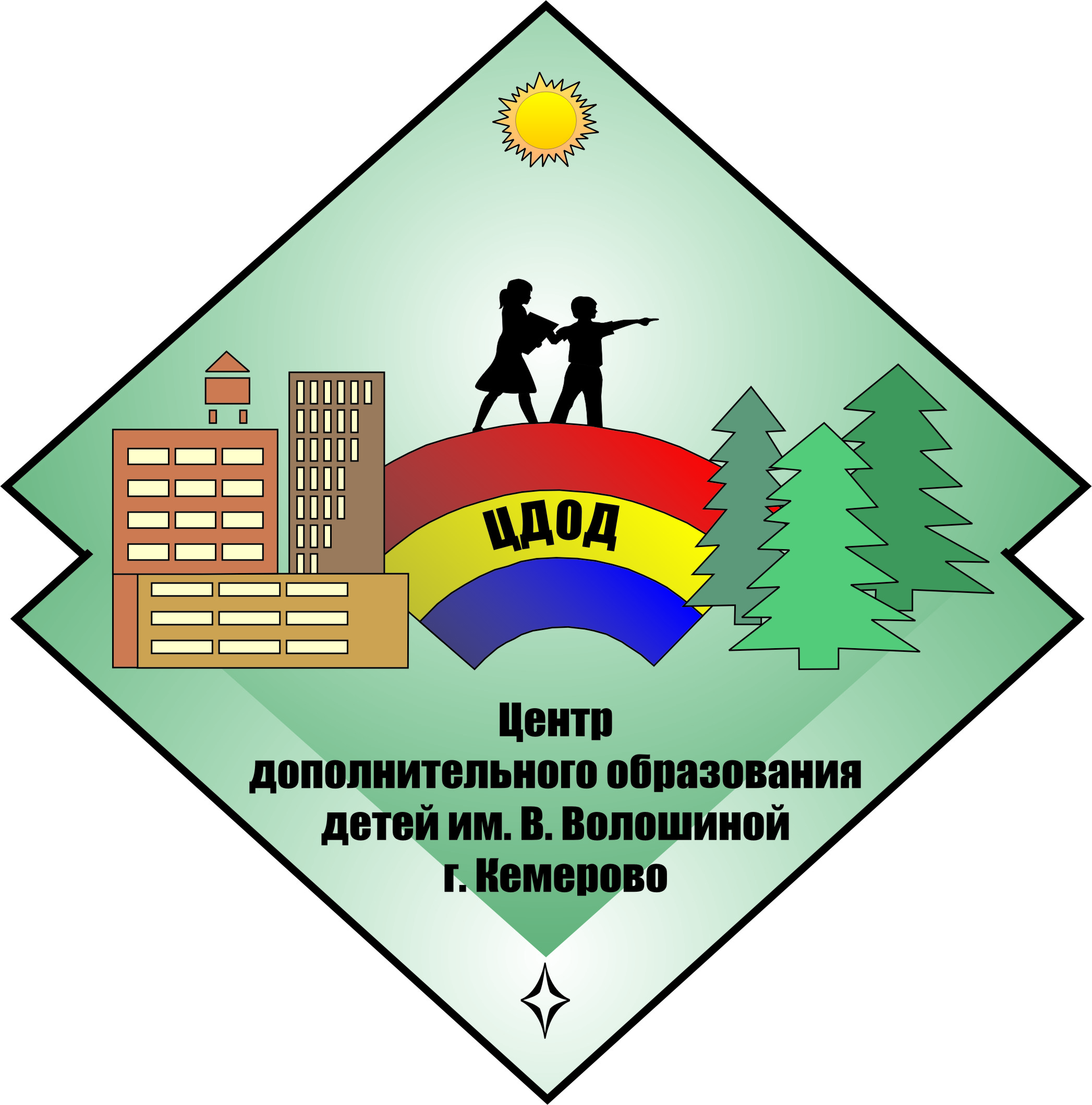 Результативностьдеятельности ЦДОД им. В. Волошиной(2012-2013 учебный год)КемеровоВ Муниципальном бюджетном образовательном учреждении дополнительного образования детей «Центр дополнительного образование детей» им. В.Волошиной г. Кемерово созданы все необходимые условия для развития интеллектуальных и творческих способностей обучающихся. В рамках реализации приоритетного национального проекта «Образование» и программы «Дети России» разработана подпрограмма «Одаренные дети», имеющая следующие направленности: эколого-биологическая, естественно-научная, художественно-эстетическая, социально-педагогическая, военно-патриотическая, туристско-краеведческая. Реализуются 78 образовательных программ, большинство из которых имеют личностную направленность.Благодаря своей специфике – ориентации на развитие креативности, свободы и самореализации обучающихся, ЦДОД им. В.Волошиной является идеальным местом для работы с одаренными детьми: осуществляется индивидуальный подход к ребенку в соответствии с особенностями его развивающейся личности, поощряется оригинальность мысли, новизна идей, самостоятельность и творчество.Педагоги стремятся к своевременному выявлению высокомотивированных детей, оказанию помощи в эффективном проявлении их способностей, прогнозированию их пути к достижению высоких результатов, созданию системного подхода к организации обучения. Реализуются программы по ранним видам одаренности: интеллектуальной, моторной, вокальной, исследовательской, социальной, художественно-эстетической. Результат – участие обучающихся, детских объединений в конкурсах, фестивалях, выставках, научно-практических конференциях разного уровня и победные, призовые места. Этому способствуют высокая профессиональная компетентность педагогов ЦДОД, их результативная работоспособность, нацеленность на творческое начало во всем.Достижения ЦДОД им. В.ВолошинойЛИДЕР 2012/13 уч.года в рамках сотрудничества 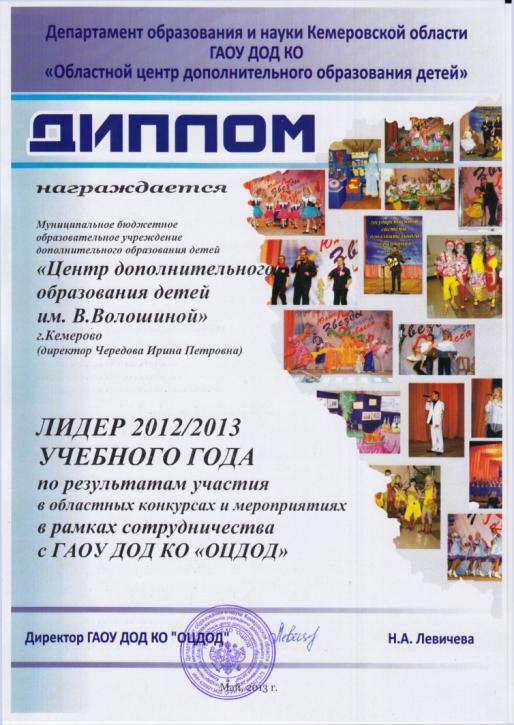 с ГАОУ ДОД КО «ОЦДОД»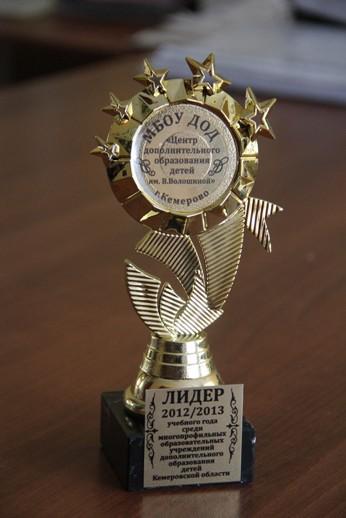 Таблица достижений обучающихсяОбразцовый детский коллективШоу-балет «Радуга»Руководители: Рубанова Ольга Александровна, Галанина Нина Николаевна  Отегова Александра  Александровна, Отегова Анастасия Викторовна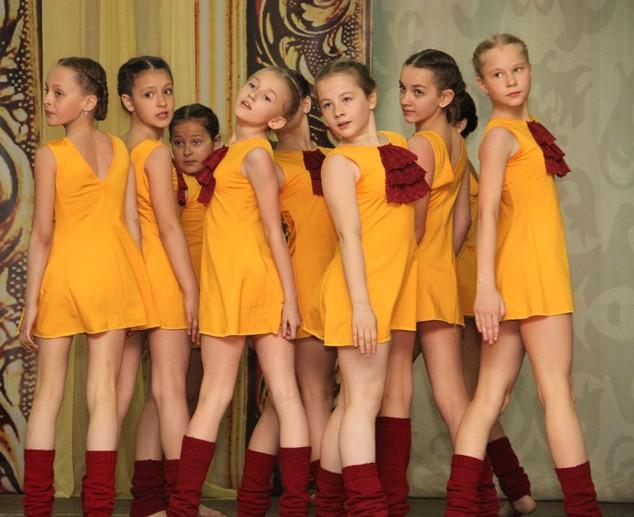 Образцовый детский коллектив Детский театр моды «Звездопад»Руководители: Тутубалина Галина Владимировна, Галеева Анна Викторовна, Шевченко Наталья Анатольевна, Безрукова Екатерина  Александровна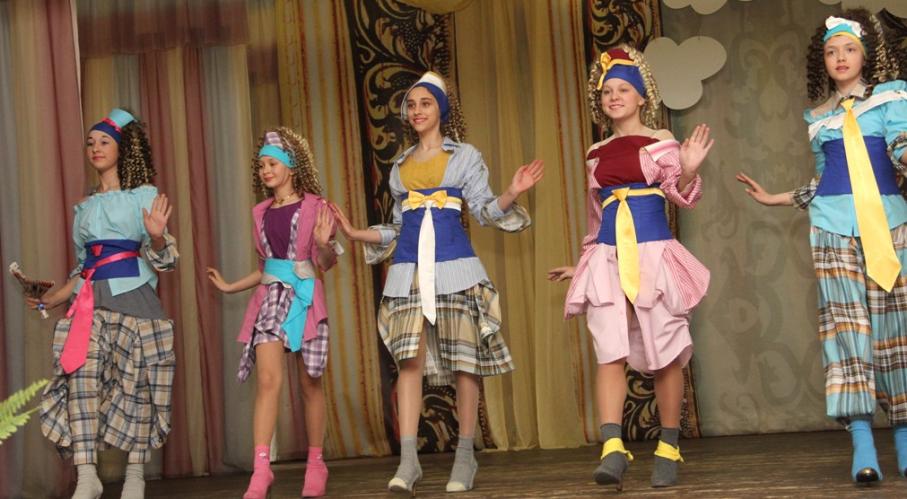 Образцовый детский коллективСтудия эстрадного вокала «Созвездие»Руководители: Стрыгина Лариса Александровна,   Курганкина Наталья СергеевнаКонцерт-ры:  Стрыгин Александр Александрович,Лукашевич  Евгений  Евгеньевич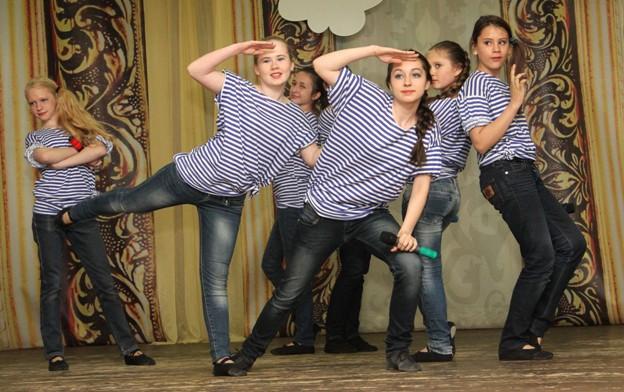 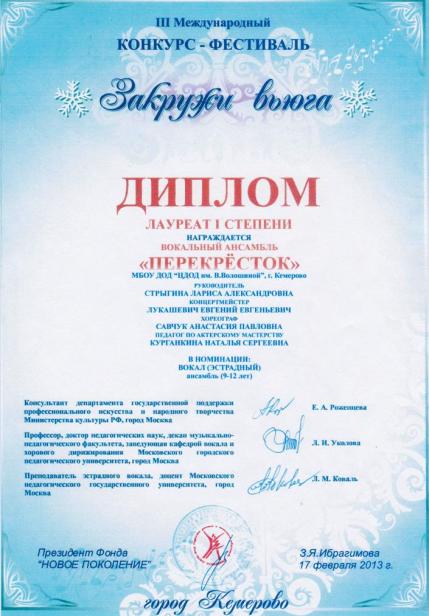 Хореографический коллектив «Арт-Стайл»педагог Токарева Анна Сергеевна Фотостудия «REFLECT D»педагог Грузд Вячеслав ВасильевичШоу-балет «Ренессанс»педагог Жидкиз Галина ВладимировнаОбразцовый детский коллектив ансамбль народного танца «Орлята»  руководитель Бушкова Надежда Семеновна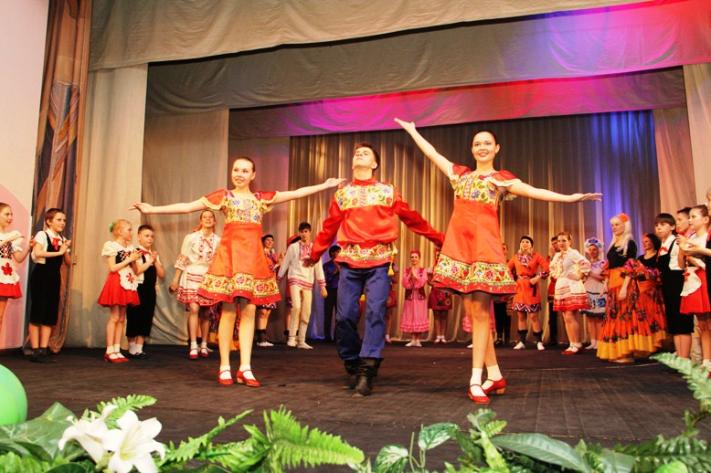 д/о «Мастерица» 
педагог  Галимова Ольга Михайловна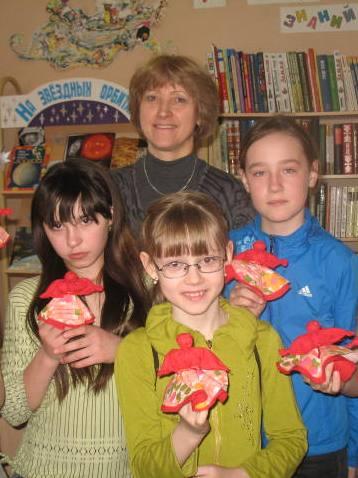 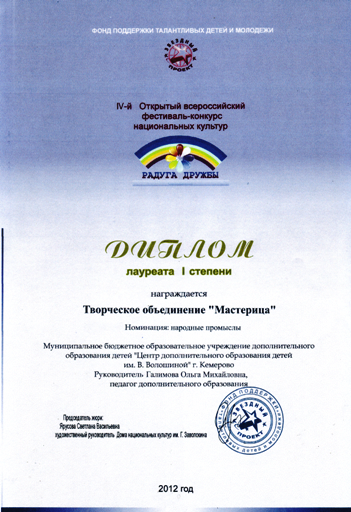 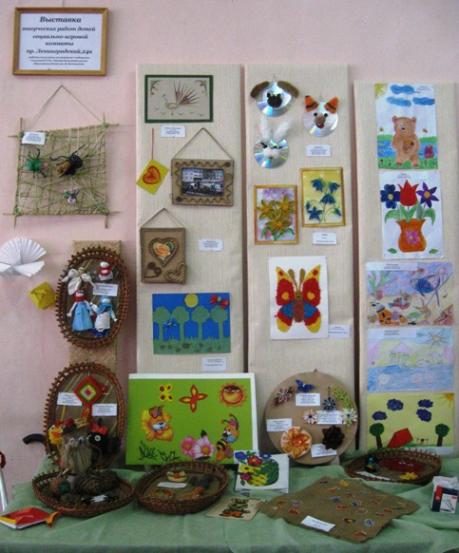 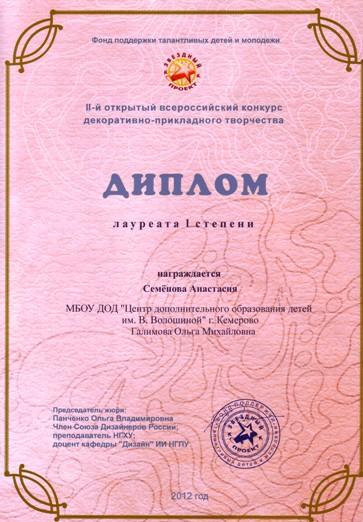 д/о «Рукодельница» 
педагог  Атаулова Елена Станиславовна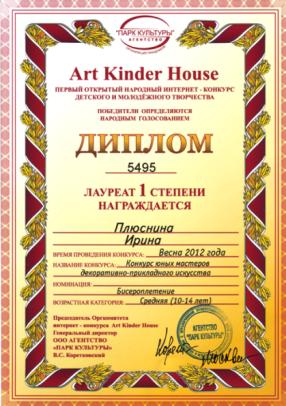 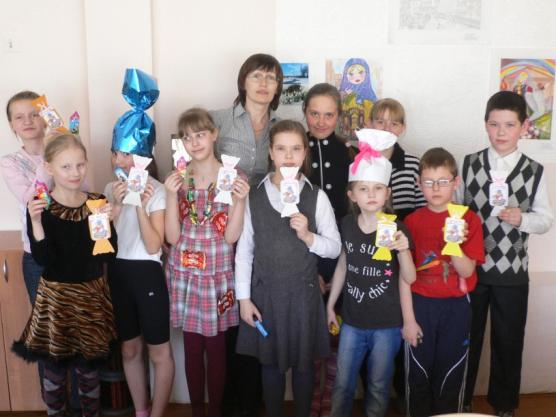 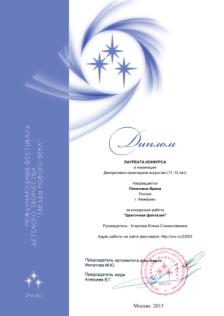 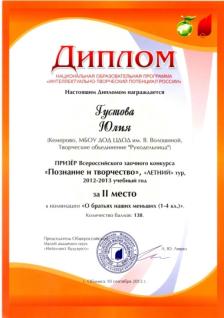 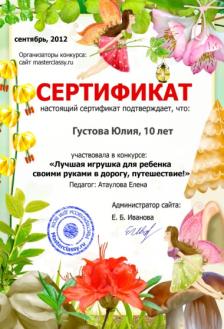 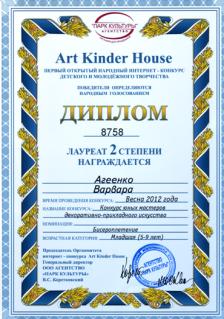 Хореографический коллектив «Хамелеон»Руководители:  Девятайкина Анастасия Викторовна   		Вишневская Надежда Петровна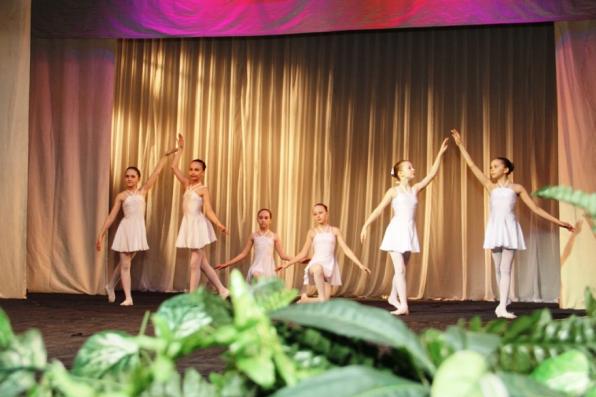 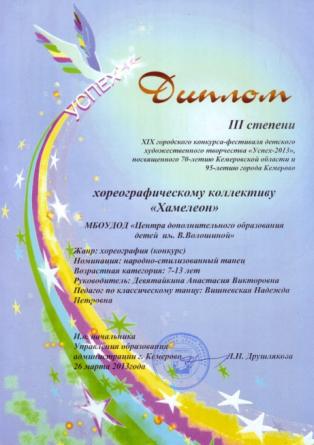 Студия эстрадного вокала «Акцент»Руководитель: Вохмина Юлия Васильевна   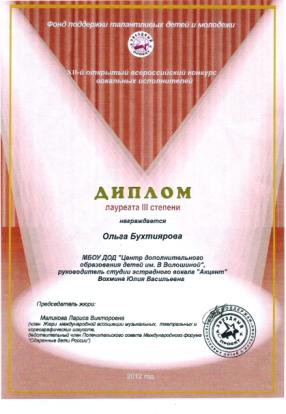 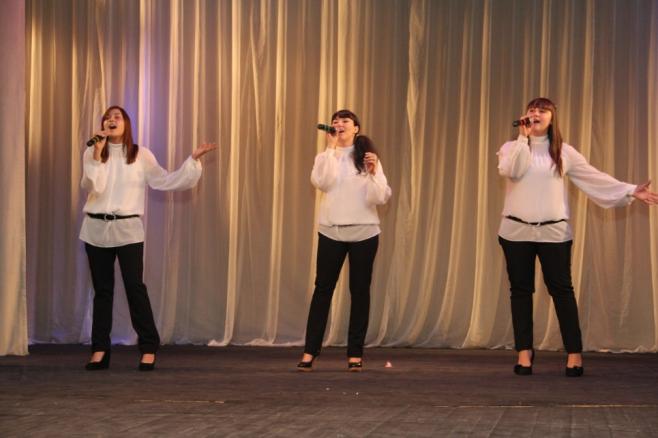 Фольклорный ансамбль «Соловушка»Руководители: Бут Светлана  Сергеевна Шишкин Игорь Леонидович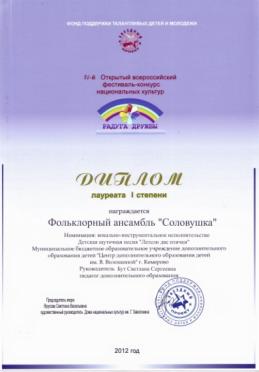 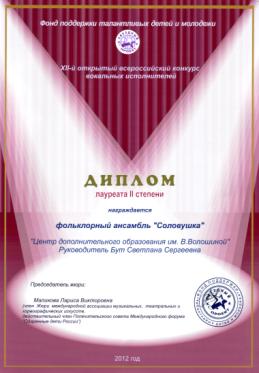 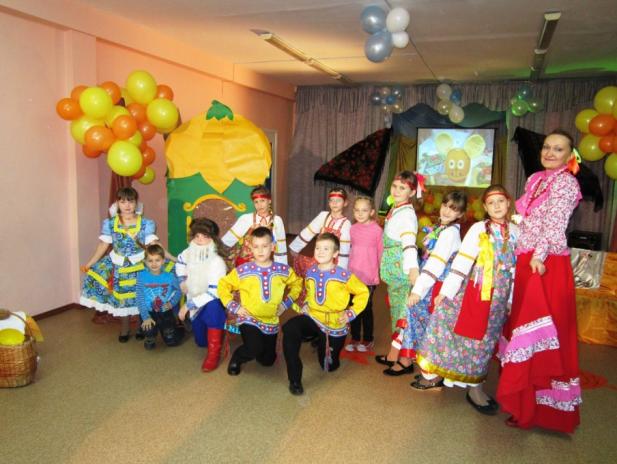 д/о «Я+ ТЫ» 
педагог  Саватеева Светлана Геннадьевнад/о «Волшебная кисточка» 
педагог  Патшина Виктория Владимировна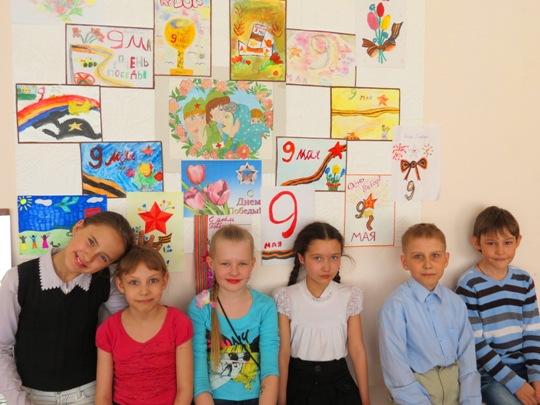 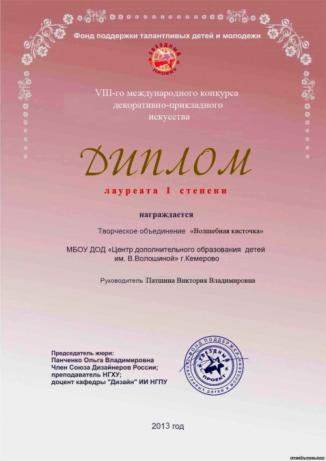 д/о «Человек и город»
педагог Горшкова Любовь Андреевна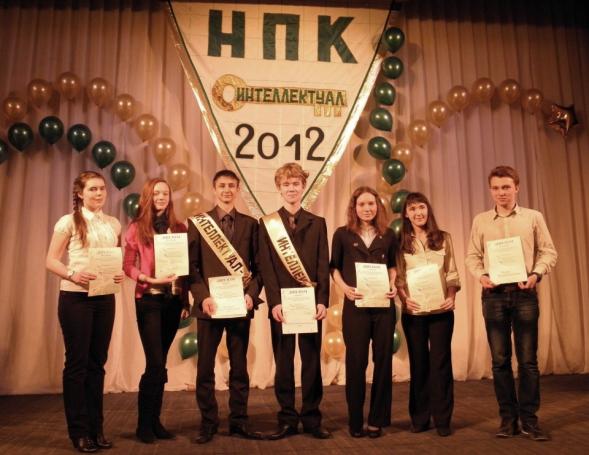 д/о «Линнея» 
педагог  Аверина Екатерина Павловна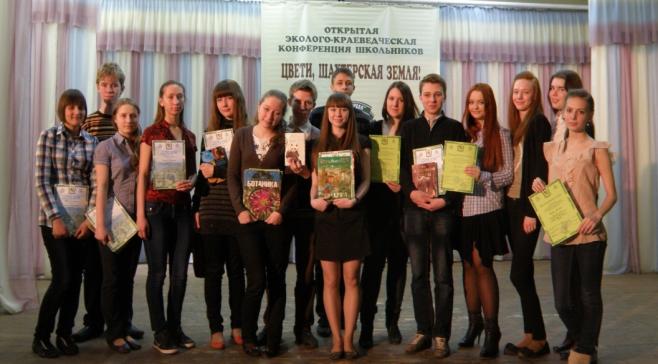 д/о «Карьера» 
педагог Хорева Наталья Евгеньевна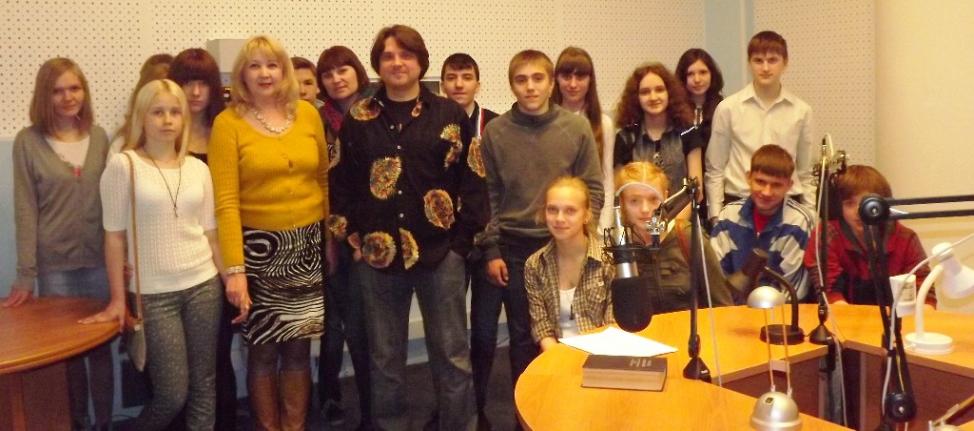  д/о «Скарабей» 
педагог Радостева Александра Петровна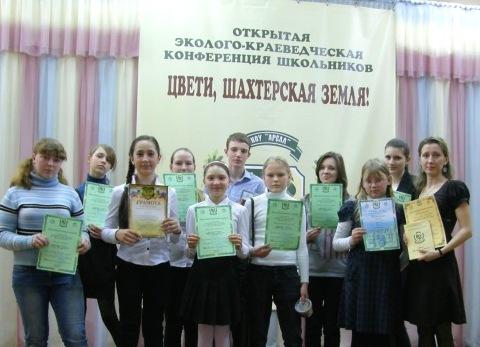 д/о «Твои открытия» 
педагог Ардеева Наталья Валерьевна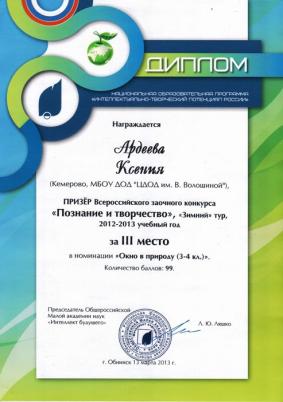 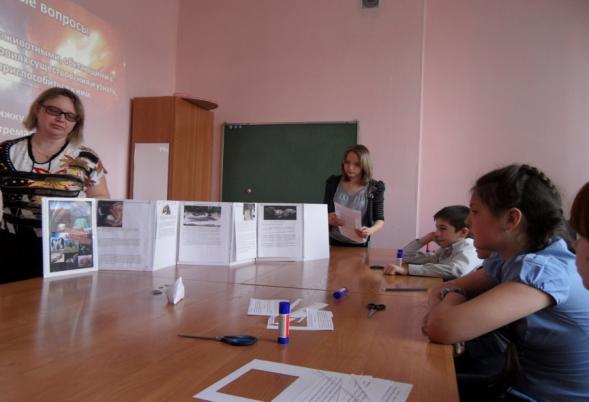 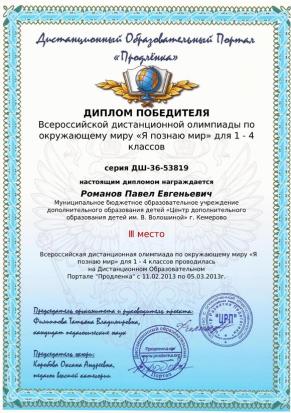 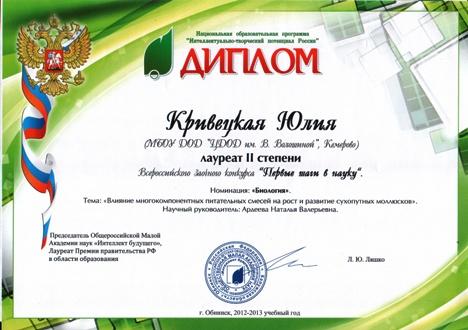 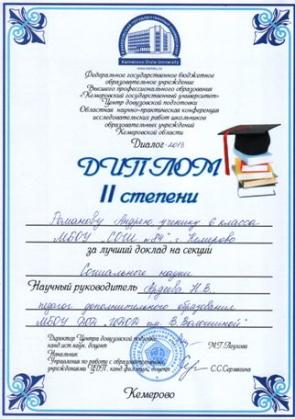 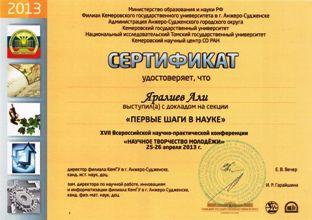 д/о «Дриада» 
педагог Артеменко Галина Юрьевна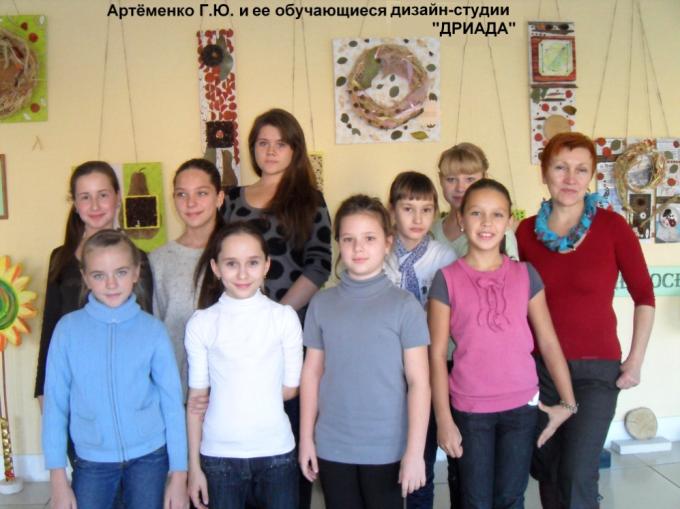 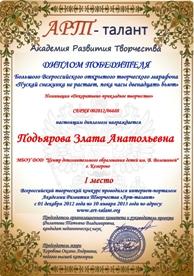 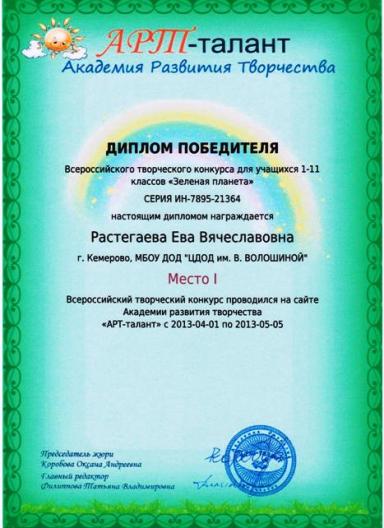 д/о «Исследователь» 
педагог Шведова Валерия Викторовна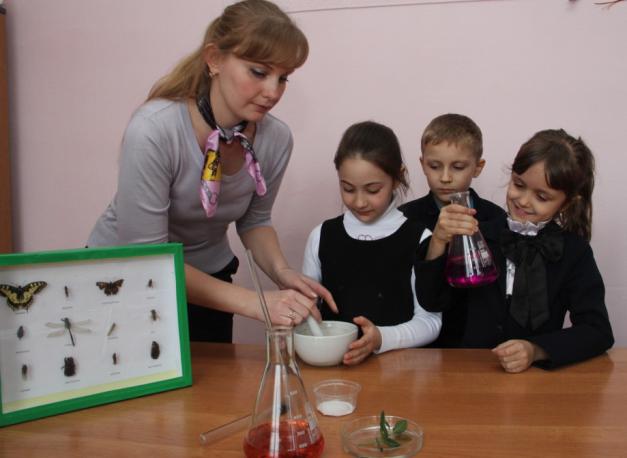 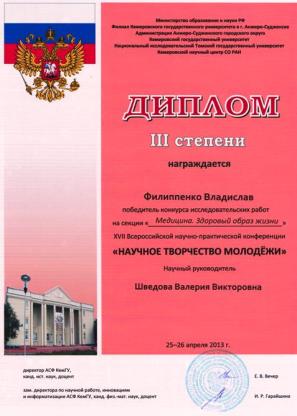 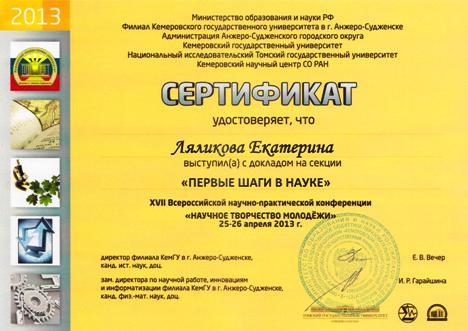 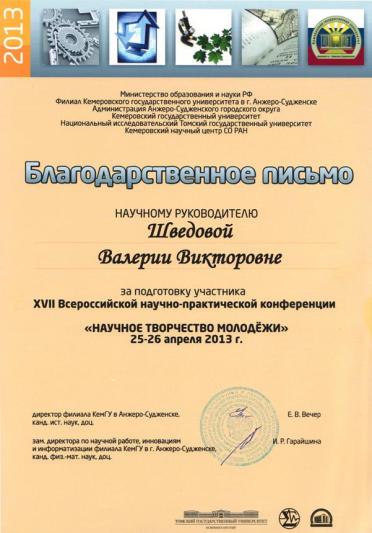 д/о «Экологический пресс-центр» 
педагог Чепурнова Татьяна Валентиновна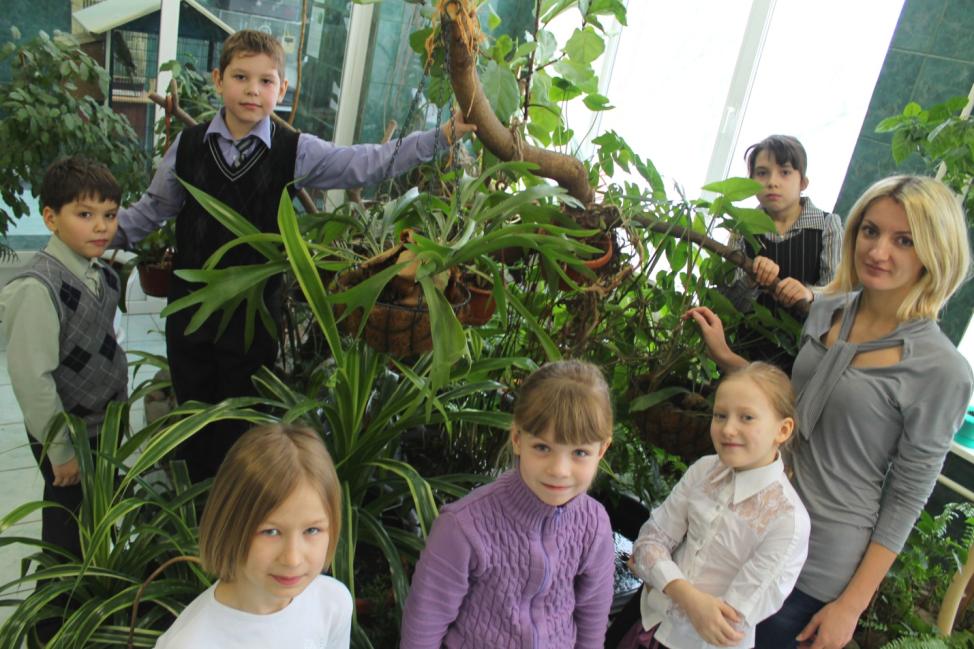 Иванова Ирина Михайловнапедагог дополнительного образования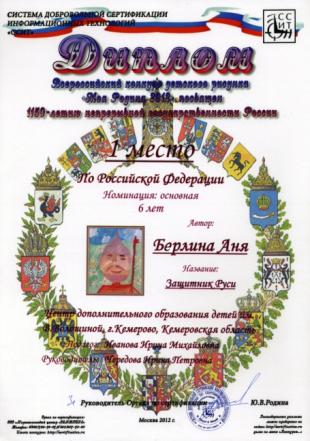 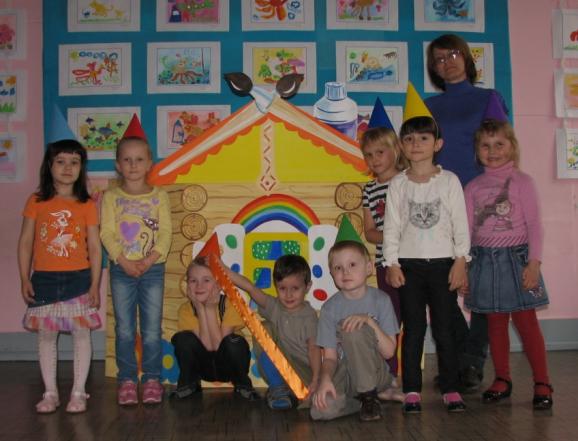 Отдел общего развития личности дошкольника"Чтобы быть хорошим преподавателем, нужно любить то, что преподаешь, и любить тех, кому преподаешь." (В.О. Ключевский)Таблица достижений педагоговУчастие педагогов ЦДОД им. В.Волошиной в профессионально-педагогических конкурсах 2012-13 учебного года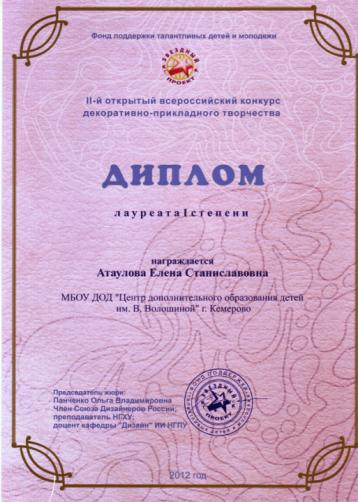 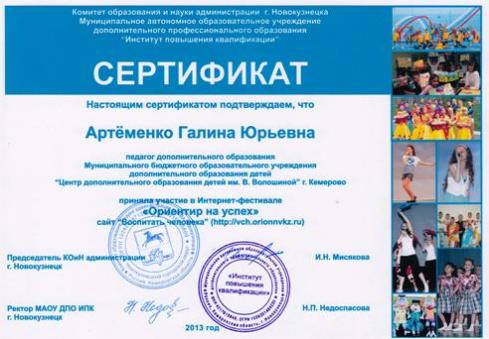 											Участие педагогов ЦДОД им. В. Волошиной 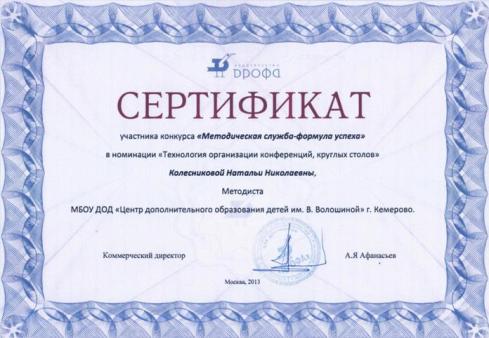 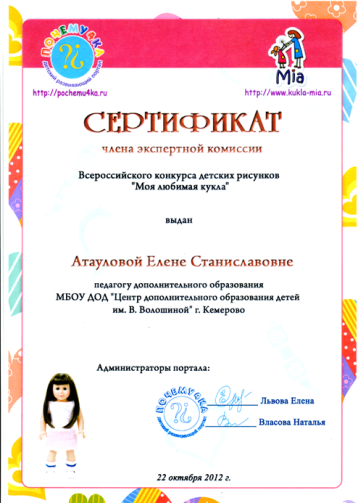 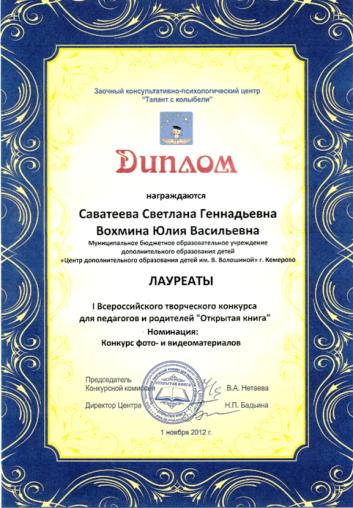 в научно-практических конференциях2012-13 учебного года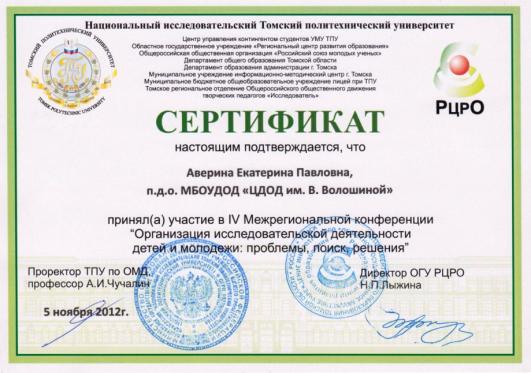 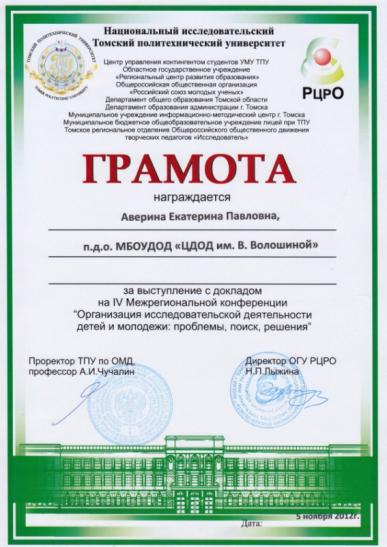 	Публикации педагогов ЦДОД им. В. Волошиной2012-13 учебного годаВ 2012-13 году педагогами центра было опубликовано 19 статей в научных сборниках, журналах, газетах, интернет сайтах в том числе:на Международном уровне – 1;на Всероссийском уровне – 14;Региональном – 4.				Учебный годУровень Уровень Уровень Уровень Уровень Уровень Учебный годГород-ской Област-ной Регио-нальный Всерос-сийский Между-народный Всего 2010- 2011104(383)10(32)27(71)13(30)12(30)166(546)2011– 201285(301)29(157)37(64)65(81)19(85)235(688)2012– 2013110(365)19(91)47(68)76(97)35(73)287(694)1Всероссийский фестиваль современной хореографии «МосТЫ» (г.Казань, 23-24.03.13г.)              ВсероссийскийОчноДиплом II степени2Международный конкурс-фестиваль детского и молодежного творчества «Весенние выкрутасы»                        (г. Казань,  22-26 03.13г.) Возрастная категория 7-13 летВозрастная категория 14-18 летМеждународныйОчноДиплом II степени1Городской конкурс-фестиваль «Успех-2013», номинация «Детские театры моды»ГородскойОчноII место2Областной конкурс ДТМ, школ и студий костюма «Подиум–2013»   ОбластнойОчноI место3Международный конкурс «Сибирь зажигает звезды» - 1 тур - г.Кемерово  МеждународныйОчноI место4Междун. детский творческий культурно-экологический конкурс «Жеребенок» Международный Заочно II место1XIX городской конкурс-фестиваль «Успех», номинация «Эстрадная песня»ГородскойОчноI место – 4III место - 12Открытый городской конкурс эстрадной песниГородскойОчноЛауреат IIст - 3Лауреат IIIст - 23Областной конкурс детской эстрадной песни «Музыкальный лабиринт»ОбластнойОчноI место - 3III место – 14Межрегиональный конкурс «Созвездие улыбок» МежрегиональныйОчноЛауреат II степ.Лауреат III степ.Дипломант I ст.5Межрегиональный конкурс «Закружи вьюга»МежрегиональныйОчноЛауреат II ст. - 4Лауреат I ст.-1Дипломант - 16Международный конкурс «Сибирь зажигает звезды»Международный	ОчноЛауреат I ст.Лауреат II ст.Лауреат IIIст.Дипломант I ст7Международный конкурс «Метелица»МеждународныйОчноДипломант -1  участие -68Международный фестиваль дет. и юнош. иск-ва «Музыкальный арт-форум»МеждународныйОчно Дипломант- 21Городской конкурс-фестиваль «Успех-2013», номинация«Хореография»ГородскойОчноIII место1Городской конкурс-фестиваль «Успех-2013», номинация«Театральные коллективывы», «Фото»ГородскойОчноI место – 2       II место - 22Областной фотоконкурс   «Я и мой мир»Областной Заочно I место1Городской конкурс-фестиваль «Успех-2013», номинация«Хореография»ГородскойОчноII место1XVIII городской конкурс-фестиваль «Успех-2013», хореографияГородскойОчноДиплом II степени 2II Всероссийский фестиваль-конкурс современного творчества детей и молодежи «Звездный проект – 2013»ВсероссийскийОчноI место1 I – й открытый Всероссийский конкурс декоративно – прикладного творчестваРылова Анастасия Латышева ЕкатеринаВсероссийскийЗаочноЛауреат I степени Лауреат II степени Лауреат III степени 2II – й открытый Всероссийский конкурс декоративно – прикладного творчестваСемёнова Анастасия ВсероссийскийЗаочно Лауреат I степени 3II – й  Всероссийский фестиваль - конкурс современного творчества детей и молодёжи «Звёздный проект»-2013»Семёнова АнастасияВсероссийскийЗаочноРезультаты ожидаются 4IV –й Открытый всероссийский фестиваль-конкурс национальных культур «Радуга дружбы»  номинация: народные промыслыколлективная работаВсероссийскийЗаочноЛауреат I степени5V-й открытый всероссийский конкурс национальных культур «Радуга дружбы»коллективная работаВсероссийскийЗаочноЛауреат I степени6Международный детский творческий фестиваль «Южный полис».Алексеевская ПолинаМеждународныйЗаочноРезультаты ожидаются 1Конкурс «Лучшая игрушка для ребенка своими руками в дорогу, путешествие», сайт: Master classy (http://masterclassy.ru/)Густова ЮляМеждународный ЗаочноIII место2Конкурс детского творчества «Чистота – залог здоровья», сайт «Умейка»Густова ЮляМеждународныйЗаочноI местоIII место3I – й открытый Всероссийский конкурс декоративно-прикладного творчества («Звездный проект»)Агеенко ВарвараПлюснина ИринаЧеркасова АлександраМеждународныйЗаочноЛауреат I степениЛауреат I степениЛауреат I степени4II открытый Всероссийский конкурс декоративно-прикладного творчества («Звездный проект»)Позднякова ДарьяКраснова Ксения ВсероссийскийЗаочно Лауреат I степениЛауреат II степени5Конкурс «Ищем звездную улыбку» сайт: smil silwerhof (http://smile.silwerhof.ru/)Густова ЮлияМеждународныйЗаочно III местоVII место6VII открытый Всероссийский заочный конкурс «Познание и творчество» летний тур Густова ЮлияВсероссийскийЗаочно II место7VII открытый Всероссийский конкурс декоративно-прикладного творчества («Звездный проект»)Плюснина ИринаВсероссийскийЗаочноЛауреат I степени8Международный  фестиваль детского творчества «Звезды нового века»Плюснина ИринаМеждународный  ЗаочноЛауреат9II Всероссийский фестиваль-конкурс современного творчества детей и молодежи «Звездный проект – 2013»ВсероссийскийОчноI место1XVIII городской конкурс-фестиваль «Успех-2013», хореографияГородскойОчноДиплом III степени 2Всероссийский конкурс по детскому танцу «Кубок Кузбасса»: номинации – танцевальное шоу, эстрадный танецВсероссийскийОчноЛауреат 1 степениДиплом 2 место1VI-й открытый Всероссийский конкурс вокальных исполнителей «Звёздный проект»Бухтиярова ОльгаВсероссийскийОчноДиплом лауреата III степени2XVIII – й открытый всероссийский конкурс вокальных исполнителей Митина ЕкатеринаВсероссийскийОчноРезультат ожидается3Первый открытый народный интернат-конкурс детского и молодёжного творчества «Art Kinder House», г. МоскваМеждународный ЗаочноДиплом лауреата II степени1IV –й Открытый всероссийский фестиваль-конкурс национальных культур, номинация: вокально-инструментальное исполнительство ВсероссийскийОчноДиплом  II степени2XII –й Открытый всероссийский конкурс вокальных исполнителей ВсероссийскийОчноДиплом  II степени3XVIII городской конкурс-фестиваль «Успех-2013», хореографияГородской  Очно Диплом  III степени4XVIII городской конкурс-фестиваль «Успех-2013», хореографияГончарова АлесяГородскойОчно Диплом  II степени1IV-й открытый всероссийский конкурс театрального творчества ВсероссийскийЗаочно Диплом I степени,Диплом II степени2III-й открытый всероссийский фестиваль-конкурс национальных культур, номинация: театрализованные представления ВсероссийскийЗаочноДипломIII степени 3VI-й открытый всероссийский конкурс компьютерной графики и художественного фото Всероссийский  ЗаочноДиплом лауреата  I степени4VII-й открытый всероссийский конкурс компьютерной графики и художественного фотоВсероссийский  ЗаочноДиплом  I степени,I место5Конкурс «Школа будущего» (издательско – продюссорский центр «Клепа»), номинация – рассказ, макетВсероссийскийЗаочноIII место1II Всероссийский конкурса детского творчества «Талант с колыбели»Федирко КсенияВсероссийскийОчноДиплом I степени 2XVIII городской конкурс-фестиваль «Успех-2013», гуашьСеливанова МиланаГородскойОчноДипломIII степени3XVIII городской конкурс-фестиваль «Успех-2013», гуашьТанакова ВалерияГородскойОчноДипломIII степени1XIX Конкурс-фестиваль детского худ. творчества «Успех-2012», жанр «Фототворчество»ГородскойЗаочно I место -2III – место – 2Спецприз – 2Сертификат - 32Первенство г. Кемерово по туристским путешествиям «Туризм – это здорово»ГородскойОчно II  местоIII место - 23Эколого- биологическая олимпиада обучающихся УДОДГородской ОчноI местоII местоIII место – 3Участие - 64городская НПК «Первые шаги в науку»ГородскойОчноII местоУчастие - 26Городской конкурс презентаций  «Здоровая молодёжь – здоровая Россия»ГородскойОчноСертификат Участие - 57областной смотр-конкурс учебных гербариевОбластнойОчноI место8Областная олимпиада по экологииОбластнойОчно III местоIV место9II областная НПК учащихся младшего и среднего звена «Диалог-2013»ОбластнойОчноIII место10Межрегиональная эколого-краеведческая НПК школьников «Цвети, шахтёрская земля!»МежрегиональныйОчноII  местоIII место – 2Участие  - 611Межрегиональная НПК студентов и молодых учёных «Проблемы медицины и биологии»Межрегиональный ОчноСертификат Участие - 412Межрегиональный заочный конкурс фотографий «Мои сибирские просторы»МежрегиональныйЗаочно   III местоСпецприз 13Межрегиональный заочный конкурс учебных презентаций «Экознания»МежрегиональныйЗаочно I место - 21XIX Конкурс-фестиваль детского худ. творчества «Успех-2013», жанр «Фототворчество»Городской Очно  I место III место – 2Спец. приз Сертификат - 22Первенство г. Кемерово по туристским путешествиям «Туризм – это здорово»ГородскойОчно I место - 2II место - 2III место 3Эколого- биологическая олимпиада обучающихся УДОДГородской ОчноI место – 4II местоIII место4городская НПК «Первые шаги в науку»Городской ОчноI место -3II место – 2III место5XIII городская НПК «Интеллектуал-2013»ГородскойОчноI место -2Лауреат - 26Областной смотр-конкурс учебных гербариев ОбластнойОчноI место - 47Областная олимпиада по экологииОбластнойОчноIII место8Межрегиональная эколого-краеведческая НПК школьников «Цвети, шахтёрская земля!»МежрегиональныйОчно I место - 4II место – 3участие - 109Межрегиональная НПК студентов и молодых учёных «Проблемы медицины и биологии»МежрегиональныйОчноСертификат -210Межрегиональный заочный конкурс фотографий «Мои сибирские просторы»МежрегиональныйЗаочно I место – 2II местоСпецпризУчастие - 311Межрегиональный заочный конкурс учебных презентаций «Экознания»МежрегиональныйЗаочноI местоII место12Областная НПК РЦНО «Эрудит» ОбластнойОчноСертификат - 21XIX Конкурс-фестиваль детского худ. творчества «Успех-2013», жанр «Фототворчество»Городской Очно I место – 2II местоIII местоспецприз2Городской конкурс презентаций  «Здоровая молодёжь – здоровая Россия»ГородскойЗаочно Сертификат - 43Областная НПК РЦНО «Эрудит»Областной Очно I место4Межрегиональная эколого-краеведческая НПК школьников «Цвети, шахтёрская земля!»Межрегиональный Очно II местоIII местоУчастие – 55Межрегиональный заочный конкурс учебных презентаций «Экознания»МежрегиональныйII местоIII местоУчастие - 41Городская экологическая акция «Летопись добрых дел по сохранению природы»Городской Очно Диплом III степени -22VII городская эколого-биологическая олимпиада обучающихся учреждений дополнительного образования детейГородской ОчноДиплом III степени -33Городской конкурс учебно-исследовательских и творческих работ «Первые шаги в науке-2013»Городской ОчноДиплом III степени -2Городской фестиваль детских экологических объединений «Хранители земли Кузнецкой»Городской ОчноДиплом лауреатаОбластная экологическая акция «Летопись добрых дел по сохранению природы»ОбластнойОчноДиплом I степениВсероссийская экологическая акция «Летопись добрых дел по сохранению природы»ВсероссийскийЗаочноДиплом I степениМежрегиональная эколого-краеведческая нучно-практическая конференция школьников «Цвети, шахтерская земля!»МежрегиональныйОчноБлагодарственное письмо - 2Международный конкурс им. П.А. Мантейфеля на лучшую исследовательскую работу в области зоологии и охраны живой природы, Москва, февраль, 2013МеждународныйЗаочно Диплом I степени Диплом II степени 1ХIХ городской конкурс-фестиваль детского художественного творчества «Успех – 2013», посвященного 70-летию Кемеровской области, 95-летию города КемеровоГородскойОчноДиплом II степени  2VII городская эколого-биологическая олимпиада обучающихся учреждений дополнительного образования детейГородскойОчноДиплом  II степени – 2  Диплом III степени3Городской конкурс учебно-исследовательских и творческих работ школьников «Первые шаги в науке», секция «Социальные науки»ГородскойОчноДиплом III степени4Городской фестиваль детских экологических объединений «Хранители земли Кузнецкой», г. КемеровоГородскойОчноДиплом лауреата5II областная научно-практическая конференция исследовательских работ учащихся младшего и среднего звена «Диалог-2013»ОбластнойОчноДиплом  I степениДиплом  II степени6II Межрегиональная эколого-краеведческая конференция школьников  «Цвети, шахтёрская земля!» МежрегиональныйОчноДиплом  II степени7Всероссийская дистанционная Олимпиада «Что нас окружает» для 1-4 классов ФедеральныйЗаочноДиплом  I степени – 2Диплом  III степени8Всероссийский детский конкурс научно-исследовательских и творческих работ "Первые шаги в науке" ВсероссийскийЗаочноДиплом лауреата9Всероссийский конкурс для школьников "Познание и творчество" БИОЛОГИЯВсероссийскийЗаочноДиплом лауреата – 2III место – 210Всероссийская дистанционная Олимпиада по окружающему миру «Я познаю мир» среди 1 – 4 классовВсероссийскийЗаочноI место – 211Всероссийская дистанционная Олимпиада по окружающему миру «Я познаю мир» среди 1 – 4 классовВсероссийскийЗаочноII  место III место1ХIХ городской конкурс-фестиваль детского художественного творчества «Успех – 2013», посвященного 70-летию Кемеровской области, 95-летию города КемеровоГородскойОчно Диплом I ст. - 2 Диплом  II ст. - 2Диплом  III ст.2Городской конкурс «Флористическая радуга» посвящен 70-летию со дня образования Кемеровской области.ГородскойОчноДиплом III степени3Городской конкурс детского творчества на противопожарную тематикуГородскойОчноДиплом III степени4Областной конкурс детского творчества «Зеркало природы-2013»ОбластнойОчно Благодарственное письмо5Творческий конкурс Арт-талант «Пускай снежинка не растает, пока часы 12 бьют»ФедеральныйЗаочно Диплом IДиплом IIДиплом III Лауреат6 Всероссийский творческий конкурс для учащихся 1-11 классов «Зеленая планета»ВсероссийскийЗаочно Диплом I ст. – 3Диплом II ст.1ХIХ городской конкурс-фестиваль детского художественного творчества «Успех – 2013», посвященного 70-летию Кемеровской области, 95-летию города КемеровоГородскойОчно Диплом III степени 2Городской конкурс учебно-исследовательских и творческих работ «Первые шаги в науке-2013»ГородскойОчноДиплом II степени3Городской фестиваль детских экологических объединений «Хранители земли Кузнецкой»ГородскойОчноДиплом лауреата4XVII Всероссийской научно- практической конференции «Научное творчество молодёжи»ВсероссийскийОчнаяДиплом III степени5Всероссийская дистанционная олимпиада по биологии проекта InfoUrok.ruВсероссийскийЗаочно Благодарственное письмо1Городской конкурс детского творчества на противопожарную тематикуГородскойОчноДиплом III степени2Городской фестиваль детских экологических объединений «Хранители земли Кузнецкой»ГородскойОчноДиплом лауреата3Всероссийская дистанционная олимпиада по биологии проекта InfoUrok.ru ВсероссийскийЗаочноДиплом I степени1Всероссийский детский конкурс прикладного и изобразительного искусства «Жители прекрасного болота»Харин Виталик Михайлов Паша Шерина Арина Юхнова ПолинаСборщик АлинаСавченко МашаВсероссийскийЗаочноIII  местоIII  местоIII  местоI  местоII местоIII место2Всероссийский конкурсе детского рисунка «Моя Родина 2012»Конкурс посвящен 1150-летию непрерывной государственности России.Берлина АняФедотов ГеоргийФонтанелли АлессияКондаков ДаниилМазанько МашаМашковская СофьяПлутаева КатяВсероссийскийЗаочноI местоI местоI местоII местоII местоI местоII место3Всероссийский творческий  конкурс для дошкольников и учащихся 1-11 классов  «Моя семья»Шапкина АринаВасин СтёпанШапкина Даша Бенедиктова ТаисияСавченко МашаМазанько  МатвейВсероссийский ЗаочноI  местоI  местоI  местоII  местоIII  местоЛауреат4Всероссийский творческий  конкурс для дошкольников и учащихся 1-11 классов  «Уши, лапы и хвосты»Визнер АняГерасименко ЕгорМазанько МашаХарин ВиталикМихайлов ПашаСборщик АлинаВсероссийскийЗаочноII  местоII  местоII  местоIII  место III  местоЛауреат5Городская  выставка  ИЗО «Рисуют юные  кемеровчане»                                                                                          посвященной 95-летию города Кемерово и 70-летию Кемеровской области (в рамках XIХ городского конкурса- фестиваля детского художественного творчества «Успех-2013»)Берлина АняФедотов ГеоргийСборщик АлинаСавченко МашаМазанько МатвейГородская Заочно I  местоII  место III  место III  местоIII  место1 Международный Турнир Дошкольников-2013Анникова С.А.2 участникаАрчибасова СофьяМеждународный ЗаочноII место1 Международный Турнир Дошкольников-2013Дунаева Т.И. 6 участниковМихайлов ПашаМеждународный ЗаочноIII место1 Международный Турнир Дошкольников-2013Дырина С.В.3 участника Фадеева ЛераМеждународный ЗаочноII место1 Международный Турнир Дошкольников-2013Тарасова И.Н.7 участников Шмуратко КсенияМеждународный ЗаочноII место1 Международный Турнир Дошкольников-2013Яковлева Н.П.4 участника Гергет СашаДрозд ДарьяМеждународный ЗаочноIII местоII место2Международный конкурс-игра по физической культуре «Орленок»Шахова Т.Н.11 участниковАкулов АлешаМеждународный ЗаочноII местоУчебныйгодУровеньУровеньУровеньУровеньУровеньУчебныйгодГород-скойОбласт-нойРегиональ-ныйВсерос-сийскийМеждународ-ный2010-201122143572011-20123192222012-201323094№ п/пФ.И.О. Название конкурсаРезультат Сроки Уровень (федеральный, региональный, муниципальный)1Галимова О.М.Международная педагогическая творческая олимпиада PEDOLIMP49 конкурс Декоративно-прикладное искусствоДиплом лауреата 2012 г.Международный 2Мерейник Е.Г.Специализированная выставка-ярмарка «Кузбасский образовательный форум»Диплом III степени15.02.2013г.Международный3Горшкова Л.А.Аверина Е.П.Специализированная выставка-ярмарка «Кузбасский образовательный форум»Диплом III степени15.02.2013г.Международный4Тутыкин А.А.Заикина Н.Н.Быков И.А.V Всероссийский конкурс на лучший молодежный проект по патриотическому воспитаниюДиплом III степени2013г.Всероссийский 5Колесникова Н.Н.«Методическая служба – формула успеха» Издательство «ДРОФА»Сертификат участника20.02. 2013 г.Федеральный6Саватеева С.Г.Вохмина Ю. В.Творческий конкурс для педагогов и родителей «Открытая книга»Диплом лауреата I степениНоябрь 2012г.Федеральный7Атаулова Е.С.II открытый всероссийский конкурс декоративно-прикладного творчестваЛауреат I степениНоябрь 2012г.Федеральный 8Галимова О.М.II открытый всероссийский конкурс декоративно-прикладного творчестваЛауреат II степениНоябрь 2012гФедеральный  9Артеменко Г.Ю.Интернет - фестиваля «Ориентир на успех» для педагогических работников ОУ ДОДНоминация «Мастер-класс по направленностям деятельности ОУДОД»май 2013 г. подведение итогов фестиваляОбластной 10Ардеева Н.В.Интернет - фестиваля «Ориентир на успех» для педагогических работников ОУ ДОДНоминация «Использование мультимедиа технологий на занятиях в ОУ ДОД»май 2013 г. подведение итогов фестиваляОбластной 11Чепурнова Т.В.Интернет - фестиваля «Ориентир на успех» для педагогических работников ОУ ДОДНоминация «Использование мультимедиа технологий на занятиях в ОУ ДОД»результаты позднееОбластной 12Колесникова Н.Н.Воронина Е.А.Конкурс программ внеучебной (внеурочной) деятельности для основной школыПобедитель30.01.2013г.Муниципальный 12Колесникова Н.Н.Воронина Е.А.Конкурс программ внеучебной (внеурочной) деятельности для основной школыСертификат участника30.01.2013г.Муниципальный ФИО педагогаНаименование и статус конференции, фестиваляКолесникова Н.Н Ардеева Н.В. 	Хорева Н.Е. IV региональная заочная научно-практическая конференция «Инновации в образовании: опыт реализации»Чередова И.П.Колесникова Н.Н.Всероссийская научно-практическая конференция «Интеграция науки и практики – основа модернизации образования в регионе»Горшкова Л.А. Аверина Е.П.IV Межрегиональная  научно-практическая конференция «Организация исследовательской деятельности детей и молодежи: проблемы, поиск, решения»№Ф.И.О. автораТемаИздательство,год изданияУровень1Хорева Н.Е.,Бессарабова Д.В.Проектирование деятельности методического объединения молодых специалистов в условиях учреждения дополнительного образования детейМатериалы Всероссийской научно-практической конференции с международной участием «Возрождение начинается с учителя»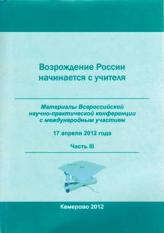 Международный 2Хорева Н.Е.,Бессарабова Д.В.Инновационный потециал пед коллектива как фактор повышения качества образования Дополнительное образование и воспитание №8, 2012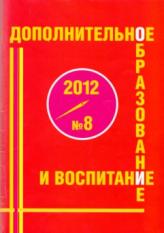 Федеральный 3Кузнецова Е.ЕГуманитарный научный центр и развитие школьной археологии КузбассаСборник материалов научно-практической конференции молодых ученых «Россия молодая"24-27 апреля 2012Федеральный 4Саватеева С.Г.День первоклассных уроковОткрытое познавательно-развлекательное мероприятие для 4-го класса по теме «Путешествие в Школоград»Педсовет. №6, 2012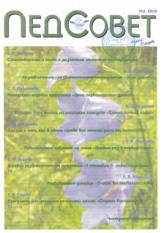 Федеральный 5Абиатари И.Д.Сценарий новогодней игровой программы «Снежная сказка»Электронное периодическое издание:Свидетельство о публикации №31790«Педагогический мир», 29 .10.2012 Федеральный 6Абиатари И.Д.Сценарий театрализованной игровой программы «Оранжевое настроение»Электронное периодическое издание:Свидетельство о публикации методического материала №21371Журнал «Завуч.инфо» 12. 2012Федеральный 7Абиатари И.Д.Сценарий новогодней театрализованной игровой программы «Спасатели Антарктиды»Электронное периодическое издание:Свидетельство о публикации № 36277 «Педагогический мир», 01.02.2013Федеральный 8Абиатари И.Д.Сценарий театрализованной игровой программы «Спасение весны, или настоящее морское путешествие»Электронное периодическое издание:Свидетельство о публикации № 36278 «Педагогический мир», 01.02.2013Федеральный 9Абиатари И.Д.Сценарий театрализованной игровой программы «Там, там, высоко…»Электронное периодическое издание:Свидетельство о публикации № 36279 «Педагогический мир», 01.02.2013Федеральный 10Абиатари И.Д.Сценарий театрализованной игровой программы«Путешествие по волнам Знаний»Электронное периодическое издание:Свидетельство о публикации № 36976 «Педагогический мир», 08.02.2013 Федеральный 11Абиатари И.Д.Сценарий игровой программы «Какого цвета мед и…лето?!»Электронное периодическое издание:Свидетельство о публикации № 31101«Электронный педагогический журнал – помощник современному учителю», 28.03.2013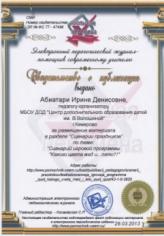 Федеральный 12Саватеева С.Г.Сценарий «День первоклассных уроков»«Сценарии и репертуар», №16. 2012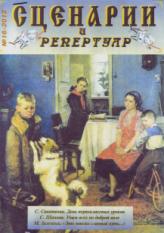 Федеральный 13Саватеева С.Г.Сценарий «Первоклассная школа дедушки удава»«Чем развлечь гостей», № 8, 2012Федеральный 14Атаулова Е.С.Мастер-класс «Дружная семейка: папа, мама, я»«Пуговка», №11,2012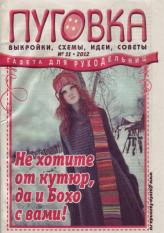 Федеральный 15Вохмина Ю.В.Сценарий воспитательного мероприятия «Вокально-музыкальная, веселая история про студию Акцент»Электронное периодическое издание:Свидетельство о публикации № 31101«Педагогический мир», 05.10.2012 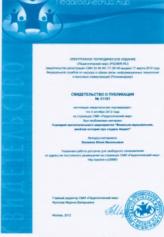 Свидетельство о публикации № С- 28688 «НУМИ», 10.10.2012Свидетельство о 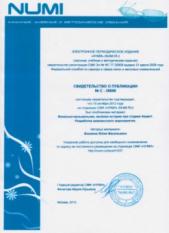 публикации  «Педагогическая газета», 19 октября 2012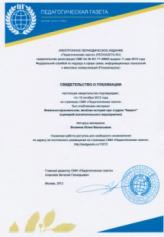 Федеральный 15Шарманова Е.А.Детское движение как форма развития гражданской активности детей и подростковМатериалы региональной научно-практической конференции 17 мая 2012Детские общественные организации: вчера, сегодня, завтра. 90-летию со дня рождения Всесоюзной пионерскойорганизации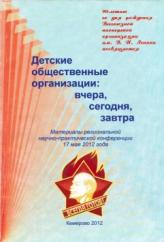 Региональный 16Колесникова Н.Н.Организация методического сопровождения педагога дополнительного образования, работающего с одаренными детьмиУчитель Кузбаса,№2, 2012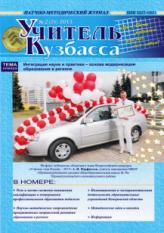 Областной 17Шведова В.В.Радостева А.П.Колесникова Н.Н.Организация исследовательской и проектной деятельности обучающихся в условиях летнего оздоровительного лагеря Учитель гКузбаса,№4, 2012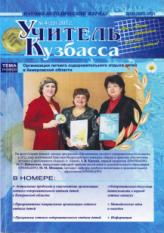 Областной 